Організаційно-методичне забезпечення проведення 
ІІ етапу Всеукраїнської учнівської олімпіади з трудового навчання 
у 2018-2019 навчальному році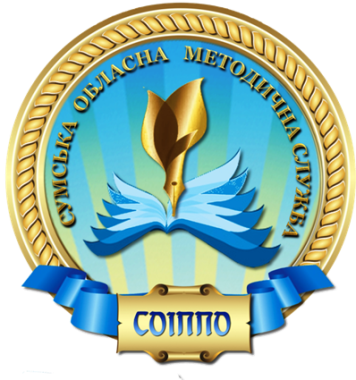 (методичні рекомендації)Документом, що визначає мету, завдання, структуру, технологію проведення Всеукраїнських олімпіад є Положення про Всеукраїнські учнівські олімпіади, турніри, конкурси-захисти науково-дослідницьких робіт, олімпіади зі спеціальних дисциплін та конкурси фахової майстерності (наказ Міністерства освіти і  науки  України  від 22.09.2011  № 1099, зареєстровано  в Міністерстві юстиції України 17.11.2011  
№ 1318/20056).У ІІ етапі Всеукраїнської учнівської олімпіади з трудового навчання беруть участь учні 8-11 класів. За бажанням учасник має право на загальних засадах брати участь у змаганнях серед учнів старших (порівняно з класом (курсом) фактичного навчання) класів (курсів) у межах визначених вікових груп кожного навчального  предмета.ІІ етап олімпіади складається з двох турів: комплексної роботи та творчого (теоретичного) туру.Відповідальність за збереження інформації (конфіденційність) покладається на методиста управління (відділу) освіти який, опікується  проведенням  олімпіади з трудового навчання в районі (місті). Відповідальним у районі (місті) необхідно надати методисту Сумського ОІППО креслення з описом необхідних інструментів та матеріалів, що були використані під час виконання комплексної практичної роботи в 9, 11 класах з технічних та обслуговуючих видів праці (відсутність друкованої інформації про практичну роботу дає підставу вважати, що в рамках олімпіади практичний тур не проводився).У творчому (теоретичному) турі учасникам, протягом 1 год. (тут і надалі береться астрономічний час), буде запропоновано дати відповіді на тести та 
1 запитання творчого характеру. Наприклад: проаналізувати запропоновані матеріали та вибрати один з них для виготовлення певного виробу; із запропонованих варіантів вирішення завдання обрати оптимальний чи запропонувати свій варіант; проаналізувати переваги і недоліки окремих пристроїв, інструментів, матеріалів тощо. Для виконання творчого (теоретичного) завдання, хлопці 9 та 11 класів повинні мати прості олівці, лінійку, ластик.Під час виконання  творчого (теоретичного) туру кожен учасник повинен мати  «пакет завдань» (по 4 аркуші паперу формату А-4).На виконання комплексної практичної роботи (з елементами творчості) для 9, 11 класів (як хлопців, так і дівчат) передбачено по 5 годин. Захист свого виробу (відповіді на запитання членів журі) учні здійснюватимуть одночасно з презентацією домашнього проекту. Це дасть змогу більш об’єктивно визначити особистий вклад учасників у роботу на кожному етапі. При цьому, журі виставляє окремо оцінки  за комплексну та домашню роботи. За порушення правил техніки безпеки під час виконання завдання, учасники можуть позбавлятися до п’яти балів рішенням голови журі за вмотивованим поданням членів журі у присутності учасника, до якого ця норма застосовується.Під час роботи дівчатам надається можливість використовувати власні швейні машини, а хлопці власні ручні інструменти та матеріали для оздоблення.У зв’язку з різним матеріальним забезпеченням столярних, слюсарних, комбінованих майстерень та кабінетів з обслуговуючої праці обладнанням та інструментами, практичні роботи розробляються на місцях − у кожному районі та місті самостійно; заздалегідь методистами управлінь (відділів) освіти, які опікуються проведенням олімпіади з трудового навчання в районі (місті), надається інформація учителям щодо матеріалів та інструментів, необхідних для виконання комплексної практичної  роботи учнями  під час 
ІІ етапу олімпіади. Критерії оцінювання ІІ етапу Всеукраїнської учнівської олімпіади з трудового навчання у 2018-2019 навчальному роціТворча (теоретична) робота оцінюється за критеріями, розробленими в день проведення олімпіади членами журі району (міста) самостійно.Максимальна кількість балів за творчий (теоретичний) тур – 20.Практична (комплексна) робота оцінюється в 80 балів.Критерії оцінювання практичної (комплексної) роботи:– функціональність та зручність у користуванні запропонованих виробів;–  естетичність, привабливість виробу;–  оригінальність роботи та новизна у підході до вирішення завдань.–  відповідність вимогам завдань (напрям, презентація, захист тощо).Найбільша кількість балів, яку може отримати учасник за два тури – 
100 балів.Завдання та рекомендації щодо підготовки школярів до ІІ етапу Всеукраїнської учнівської олімпіади з трудового навчання у 2018-2019 навчальному роціЗ метою підготовки учнів до олімпіади, доцільно опрацювати теми: Основи матеріалознавства.Технологія виготовлення виробів.Основи технологій та проектування.Технологія побутової діяльності.Методист з трудового навчання 
Сумського ОІППО 								І.В. Коренева